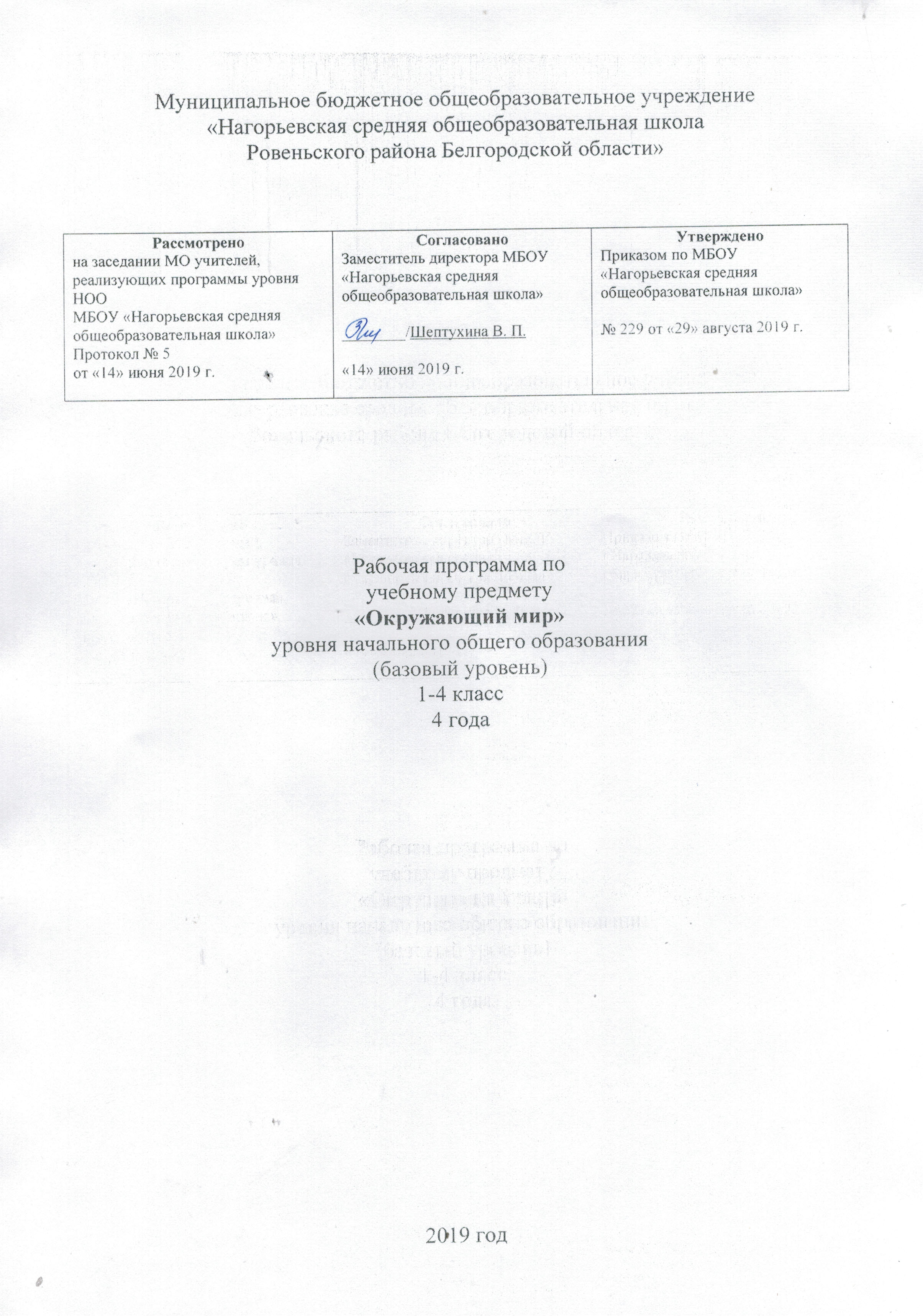 I.ПОЯСНИТЕЛЬНАЯ ЗАПИСКАУровневая программа по   учебному  предмету «Окружающий мир» для 1-4 классов  разработанав соответствии с требованиями Федерального государственного образовательного стандарта начального общего образования;на основе примерной программы по учебным предметам «Начальная школа. В 2 ч. – 5е издание, - М.: Просвещение, 2011. – (Стандарты второго поколения)», учебной предметной программы «Окружающий мир: программа: 1 – 4 классы: программа, планирование, контроль /Н.Ф. Виноградова. – М: Вентана-Граф, 2013»;с учётом инструктивно-методического письма ОГАОУ ДПО «Белгородский институт развития» «Об организации образовательной деятельности на уровне начального общего образования в организациях, осуществляющих образовательную деятельность в Белгородской области в 2019-2020 учебном году».Обучение проводится с использованием платформы информационно-образовательного портала «Сетевой класс Белогорья», порталов Федерального центра информационно-образовательных ресурсов и «Единая коллекция цифровых образовательных ресурсов».Календарно - тематическое планирование учебного предмета «Окружающий мир» для 4 класса разработано на 68 часов (2 часа в неделю), что соответствует объему часов учебной нагрузки, определенному учебным планом МБОУ «Нагорьевская средняя общеобразовательная школа» (34 недели).II.Планируемые  результаты освоения учебного предмета «Окружающий мир»Изучение предмета «Окружающий мир» позволяет достичь личностных, предметных и метапредметных результатов обучения, т. е. реализовать социальные и образовательные цели естественнонаучного и обществоведческого образования младших школьников.Личностные результаты представлены двумя группами. Первая относится к личности субъекта обучения, его новым социальным ролям, которые определяются новым статусом ребёнка как школьника:• готовность и способность к саморазвитию и самообучению;• высокий уровень учебной мотивации, самоконтроля и самооценки;•личностные качества, позволяющие успешно осуществлять учебную деятельность и взаимодействие с её участниками.Другая группа личностных результатов передаёт социальную позицию школьника, сформированное и, его ценностного взгляда на окружающий мир:• формирование основ российской гражданской идентичности, понимания особой роли многонациональной России в объединении народов, в современном мире, в развитии общемировой культуры; понимание особой роли России в мировой истории, воспитание чувства гордости за  национальные достижения;• воспитание уважительного отношения к своей стране, её истории, любви к родному краю, своей семье, гуманного отношения, толерантности к людям независимо  от возраста, национальности, вероисповедания;• понимание роли человека в обществе,  принятие норм нравственного поведении к природе, обществе, правильного взаимодействия со взрослыми и сверстниками.Предметные результаты обучения нацелены на решение прежде всего образовательных задач:• осознание целостности окружающего мира, расширение знаний о разных его сторонах и объектах;• обнаружение и установление элементарных связей и зависимостей в природе и обществе;• овладение наиболее существенными методами изучения окружающего мира (наблюдение, опыт, эксперимент, измерение);• использование полученных знаний в продуктивной и преобразующей деятельности;• расширение кругозора и культурного опыта школьника, формирование умения воспринимать мир не только рационально, но и образно.Среди метапредметных результатов особое место занимают интеллектуальные, регулятивные и коммуникативные действия:под интеллектуальными действиями понимается способность применять для решения учебных и практических задач различные умственные операции (сравнение, обобщение, анализ, доказательство и др.);под регулятивными действиями понимается владение способами организации, планирования различных видов деятельности (репродуктивной, поисковой, исследовательской, творческой), понимание специфики каждой;под коммуникативными действиями понимается способность в связной логически целесообразной форме речи передать результаты изучения объектов окружающего мира; владение рассуждением, описанием, повествованием.III.Содержание учебной  программы1 класс (2часа в неделю, 66 часов)Введение. Этот удивительный мир. (1 ч)Нас окружает удивительный мир: неживая и живая природа, объекты, сделанные руками человека, люди.Мы — школьники (2 ч)Ты — первоклассник. Режим дня первоклассника. Определение времени по часам с точностью до часа. Домашний адрес.Школа, школьные помещения: гардероб, класс, столовая, игровая, спортзал и др. Уважение к труду работников школы: учителя, воспитателя, уборщицы и др. Оказание посильной помощи взрослым: подготовка к уроку, уборка класса, дежурство в столовой и др. Правила поведения на уроке: подготовка рабочего места, правильная осанка, гигиена письма, внимательность, сдержанность, аккуратность.Универсальные учебные действияОпределять время по часам с точностью до часа.Описывать назначение различных школьных помещений. Конструировать игровые и учебные ситуации, раскрывающие правила поведения на уроке.Ты и здоровье (6 ч)Забота о своем здоровье и хорошем настроении. Гигиена зубов, ротовой полости, кожи. Охрана зрения, слуха.Солнце, воздух, вода – факторы закаливания. Проветривание помещения. Утренняя гимнастика. Прогулки, игры на воздухе. Режим питания. Культура поведения за столом. Режим дня.Универсальные учебные действияДемонстрировать в учебных и игровых ситуациях правила гигиены, упражнения утренней гимнастики, правила поведения  во время еды.Я и другие люди (3 ч)Твои новые друзья. Кого называют друзьями. Коллективные игры и труд. Правила дружбы: справедливо распределять роли в игре, поручения в работе, правильно оценивать деятельность сверстника и свою, радоваться успехам друзей.Универсальные учебные действияРеализовывать в процессе парной работы правила совместной деятельности.Труд людей (6 ч)Ты и вещи, которые тебя окружают. Труд людей, которые делают для нас одежду, обувь, книги и другие вещи. Профессии. Бережное отношение к вещам, уход за ними.ОБЖ: правила пожарной безопасности. Правила обращения с бытовыми и газовыми приборами. Телефоны экстренных вызовов.Универсальные учебные действияКлассифицировать предметы (изделия) по принадлежности (одежда, обувь, мебель и т. Д.). Ориентироваться при решении учебных и практических задач на правила безопасного поведения с предметами быта. Строить небольшой текст информационного характера на основе телефонных диалогов.Родная природа (31 ч)Красота природы. Природа и творчество человека (поэзия, живопись, музыка). Природа и фантазия (поделки из природного материала, мини-сочинения о явлениях и объектах природы).Сезонные изменения в природе (характеристика времени года, сравнение разных сезонов; зависимость изменений в живой природе от состояния неживой). Растения пришкольного участка: название, внешний вид (4-5 растений). Растения сада и огорода: название, окраска, форма, размер, употребление в пищу (4-5 растений). Комнатные растения: название, внешний вид (3-4 растения). Условия роста (тепло, свет, вода). Уход за комнатными растениями.Животные вокруг нас: звери, насекомые, птицы и др. Домашние и дикие животные. Сезонная жизнь животных. Бережное отношение к растениям и животным.ОБЖ: правила безопасного поведения на природе (опасные растения и животные).Универсальные учебные действияОписывать сезонные изменения в природе. Создавать мини-сочинения о явлениях и объектах природы. Определять последовательность времён года (начиная с любого), находить ошибки в предложенной последовательности. Устанавливать зависимости между явлениями неживой и живой природы.Описывать внешние признаки растения. Характеризовать условия роста растения. Выделять из группы растений опасные для жизни и здоровья людей.Различать животных по классам (без термина). Сравнивать домашних и диких животных, выделять признаки домашних животных. Различать животных по месту обитания.Семья (2 ч)Семья. Члены семьи. Труд, отдых в семье. Взаимоотношения членов семьи.Универсальные учебные действияСоставлять небольшой рассказ о своей семье. Взаимодействовать с участниками диалога: слушать друг друга, обмениваться мнениями на темы, близкие опыту детей; отвечать на вопросы, формулировать вопросНаша страна — Россия. Родной край (15 ч)Название города (села), в котором мы живём. Главная улица (площадь). Памятные места нашего города (села). Труд людей родного города (села), профессии (например, строитель, шахтер, тракторист, доярка и др.).Машины, помогающие трудиться. Труд работников магазина, почты, ателье, библиотеки, музея и профессии людей, работающих в них (продавец, библиотекарь, почтальон, швея, экскурсовод и др.). Уважение к труду людей. Россия. Москва. Красная площадь. Кремль. Народное творчество: пение, танцы, сказки, игрушки. ОБЖ: безопасная дорога от дома до школы. Улица (дорога): тротуар, обочина, проезжая часть, мостовая. Правила пользования общественным транспортом. Дорожные знаки: «пешеходный переход», «подземный пешеходный переход», «железнодорожный переезд», «велосипедная дорожка», «велосипедное движение запрещено» и др. Светофор. Правила поведения на дорогах и улицах, во дворах домов и на игровых площадках. Универсальные учебные действия Различать особенности деятельности людей в разных учреждениях культуры и быта; составлять краткий рассказ на тему «Что делают в…».Называть достопримечательности столицы (с опорой на фото, рисунки), ориентироваться в понятии «народное творчество»: приводить примеры малых фольклорных жанров (без термина), народных сказок, игрушек. Различать (сопоставлять) основные нравственно-этические понятия; называть к ним антонимы и синонимы. Реализовывать в труде в уголке природы действия по уходу за животными и растениями. Анализировать дорогу от дома до школы: замечать опасные участки, знаки дорожного движения. Воспроизводить домашний адрес, правила дорожного движения и пользования транспортом. Различать дорожные знаки, необходимые для безопасного пребывания на улице. ЭкскурсииСезонные экскурсии «Bpeмeнa года»; в механическую мастерскую  «Труд людей: весенние работы, кто работает на транспорте»; экскурсия по школе «Мы – школьники»; экскурсия в библиотеку «Кто работает ночью».Практические  работы Уход за комнатными растениями и животными уголка природы, работа с аквариумом, террариумом, инсектарием.2 класс(2часа в неделю, 68 часов)Введение. Что окружает человека (1 ч)Окружающий мир: неживая природа (солнце, воздух, вода и др.); живая природа (животные, растения, люди); предметы и изделия, созданные человеком. Настоящее, прошлое,будущее.Универсальные учебные действия«Читать» информацию, представленную в виде схемы. (Сравнивать внешность разных людей: выделять черты сходства и различия..Кто ты такой (14 ч)Чем люди похожи. Что отличает одного человека от другого. Каким родится человек. Что природа даёт человеку при рождении. Зачем нужно знать, какой я, каковы другие люди. Можно ли изменить себя.Твоё здоровье. Почему здоровье нужно беречь. Наши помощники — органы чувств.Значение режима дня, гигиены и закаливания. Определение времени по часам (арабские и римские цифры).Физическая культура. Закаливание, Твоё здоровье и питание. Культура поведения за столом. Воспитание у себя организованности, любознательности, желание изменить себя.ОБЖ: здоровье и осторожность. Правила поведения на дороге. Правила поведения при опасных ситуациях.(обращение с водой, огнём, электричеством). Помощь человеку, попавшему в беду. Правила поведения при плохом самочувствии и несчастном случае.Универсальные учебные действияОписывать кратко особенности разных органов чувств. Сопоставлять орган чувств с выполняемой им функцией. Анализировать режим дня, рассказывать о его значении в жизни школьника. Различать арабские и римские цифры, время с точностью до минуты. Характеризовать значение и особенности физической культуры, закаливания.Реализовывать в учебных, игровых и житейских ситуациях правила поведения при возникающих опасностях.Кто живёт рядом с тобой (6 ч)Что такое семья. Что объединяет членов семьи, поколения в семье. Семейное древо, имена и отчества членов семьи, их семейные обязанности. Как семья трудится, проводит свободное время. Характер взаимоотношений в семье: любовь, привязанность, взаимопомощь, внимательность, доброта. Твоё участие в жизни семьи. Забота о старших и младших членах семьи.Правила поведения. Значение их выполнения для благополучия человека. Правила культурного поведения в общественных местах: в транспорте, на природе, в учреждениях культуры. Проявление внимательного и заботливого отношения к пожилым, старым, больным людям, маленьким детям. Доброта, справедливость, честность, внимательность, уважение к чужому мнению — правила взаимоотношений и дружбы. Твои друзья-одноклассники.Внешнее проявление чувств. Внимание человека к используемым жестам и мимике. Как управлять своими эмоциями, как научиться «читать» выражение лица, мимику и жесты. Ссоры, их предупреждение.Путешествие в прошлое (исторические сведения). Когда и почему появились правила. Игровой и потешный семейный фольклор.Универсальные учебные действияСоставлять небольшие тексты о семье: труде, отдыхе, взаимоотношениях членов семьи. Характеризовать правила поведения в среде сверстников, взрослых, со старшими и младшими.Реализовывать правила поведения в учебной, игровой деятельности и житейских ситуациях.Россия — твоя Родина (13 ч)Что такое Родина. Почему человек любит свою Родину, как выражает свою любовь. История рассказывает о прошлом.Москва — столица Российской Федерации, крупнейший культурный центр. Достопримечательности Москвы, труд и отдых москвичей. Как Москва возникла и строилась. Юрий Долгорукий, Иван Калита, Дмитрий Донской. Их роль в возникновении и процветании Москвы. Санкт-Петербург — северная столица России. Достопримечательности Санкт-Петербурга. «Золотое кольцо России». Достопримечательности древних городов. Путешествие в прошлое (исторические сведения). Наши предки. Первое упоминание о славянах. Славянское поселение в V-IX веках. Занятия славян. Первые орудия сельскохозяйственного труда. Особенности быта славян. Русская трапеза. Образование городов.Родной край — частица Родины. Особенности родного края, отличающие его от других мест родной страны. Достопримечательности родного края. Труд, быт людей. Культурные учреждения. Знаменитые люди родного края.Как сегодня трудятся россияне. Зачем человек трудится. Ценности, которые человек создаёт в процессе труда. Хлеб — главное богатство России. Труд хлебороба, фермера. Профессии людей, занятых в промышленности, на транспорте. Профессии, значение которых возросло в последние годы (экономист, программист).Мы — граждане России. Как возникло и что обозначает слово «гражданин». Флаг и герб России. Конституция — главный закон России. Права граждан России. Права детей России. Россия — многонациональная страна. Жизнь разных народов России (труд, быт, культура, язык) на примере двух-трёх народов.Универсальные учебные действияОриентироваться в понятии «Родина», приводить примеры синонимов к слову «Родина».Воспроизводить в небольшом рассказе-повествовании (рассказе-рассуждении) события, связанные с историей Москвы.Различать основные достопримечательности родного края и описывать их.Ориентироваться в понятии «Конституция РФ»: называть основные права и обязанности граждан России, права ребёнка. Знать флаг и герб России.Мы — жители Земли (9 ч)Солнечная «семья». Звезда по имени Солнце. Земля — планета. Чем Земляотличается от других планет Солнечной системы.Царства природы. Бактерии. Грибы. Животное и растение — живые существа. Какие животные обитают на Земле. Разнообразие животных и растений.Универсальные учебные действияХарактеризовать кратко Солнечную систему; выделять отличия Земли от других планет Солнечной системы.Называть царства природы.Описывать признаки животного и растения как живого существа.Природные сообщества (23 ч)Среда обитания. Природные сообщества. Жизнь леса. Этажи леса. Леса России: хвойные, лиственные; дубрава, березняк, осинник и др. Леса родного края. Травянистые растения леса, лекарственные, ядовитые. Млекопитающие (звери), насекомые, пресмыкающиеся, птицы — обитатели леса, их жизнь в разные времена года. Использование леса человеком. Правила поведения в лесу. Охрана растений и животных леса.Жизнь водоёма. Вода как одно из главных условий жизни. Свойства воды. Три состояния воды: пар, твёрдая и жидкая Вода. Водоёмы, особенности разных водоёмов (пруд, озеро, океан, море, болото). Типичные представители растительного и животного мира разных водоёмов (пруда, болота). Река как водный поток. Типичные представители растительного и животного мира реки.Использование водоёмов и рек человеком. Правила поведения на водоёмах и реках. Охрана водоёмов и рек.Жизнь луга. Растения и животные луга. Характеристика типичных представителей луга (с учётом принципа краеведения). Лекарственные растения луга. Использование и охрана лугов человеком.Жизнь поля. Какие бывают поля, разнообразие культур, выращиваемых на полях: зерновые, овощные, технические и др. Животные поля.Жизнь сада и огорода. Растения сада и огорода. Плодовые и ягодные культуры. Сезонный труд людей. Вредители сада и огорода.Универсальные учебные действияРазличать этажи леса: называть особенности каждого этажа. Узнавать в реальной обстановке и на рисунке деревья, леса (с ориентировкой на растительность родного края).Различать понятия (без термина): сообщества, деревья, кустарники, травы, лекарственные и ядовитые растения.Составлять небольшое описание на тему «Лес — сообщество». Моделировать на примере цепи питания жизнь леса. Конструировать в игровых и учебных ситуациях правила безопасного поведения в лесу.Отличать водоём как сообщество от других сообществ; кратко характеризовать его особенности. Различать состояния воды как вещества, приводить примеры различных состояний воды. Проводить несложные опыты по определению свойств воды. Отличать водоём от реки как водного потока.Описывать представителей растительного и животного мира луга (поля, сада). Приводить примеры лекарственных растений луга. Узнавать в процессе наблюдения (по рисункам) опасные для человека растения. Отличать поле (луг, сад) как сообщество от других сообществ. Приводить примеры культур, выращиваемых на полях. «Читать» информацию, представленную в виде схемы. Описывать сезонный труд в саду и огороде (по проведённым наблюдениям). Различать плодовые и ягодные культуры.Природа и человек (2 ч)Природа как источник пищи, здоровья, различных полезных предметов для людей. Красота природы. Отражение явлений природы в искусстве и литературе.Роль человека в сохранении природных объектов. Правила поведения в природе. Охранные мероприятия. Красная книга, «Чёрная» книга Земли.Путешествие в прошлое (исторические сведения). Как человек одомашнил животных.Универсальные учебные действияСоставлять небольшой рассказ о роли природы в жизни человека. Приводить примеры произведений живописи (музыки), посвященных природе. Приводить примеры растений и животных, занесённых в Красную книгу России (на примере своей местности).ЭкскурсииВ лес (лесопарк), поле, на луг, водоём; в краеведческий музей, места сельскохозяйственного труда (с учётом местного окружения). Экскурсии в исторический (краеведческий), художественный музеи, на предприятие, в учреждение культуры и быта (с учётом местных условий).Практические работыСоставление режима дня для будней и выходных. Первая помощь при ожогах, порезах, ударах. Составление семейного древа. Работа с натуральными объектами, гербариями, муляжами(съедобные и ядовитые грибы; редкие растения своей местности; растения разных сообществ).3 класс(2часа в неделю, 68 часов)Земля — наш общий дом(7 ч)Где ты живёшь. Когда ты живёшь. Историческое время. Счёт лет в истории.Солнечная система. Солнце — звезда. Земля — планета Солнечной системы. «Соседи» Земли по Солнечной системе.Условия жизни на Земле. Солнце — источник тепла и света. Вода. Значение воды для жизни на Земле. Источники воды на Земле. Водоёмы, их разнообразие. Растения и животные разных водоёмов. Охрана воды от загрязнения. Воздух. Значение воздуха для жизни на Земле. Воздух — смесь газов. Охрана воздуха.Универсальные учебные действияОриентироваться в понятии «историческое время». Различать понятия «век», «столетие», «эпоха».Характеризовать Солнечную систему: называть, кратко описывать планеты, входящие в неё.Характеризовать условия жизни на Земле (вода, воздух, тепло, свет). Устанавливать зависимости между состоянием воды и температурой воздуха. Описывать свойства воды (воздуха), приводить примеры опытов, подтверждающих различные свойства воды (воздуха). Называть источники воды, характеризовать различные водоёмы. Моделировать несложные ситуации (опыты, эксперименты) в соответствии с поставленной учебной задачей.Человек изучает Землю(4 ч)Человек познаёт мир. Наблюдения, опыты, эксперименты — методы познания человеком окружающего мира. Изображение Земли. Глобус — модель Земли. План. Карта (географическая и историческая). Масштаб, условные обозначения карты. Карта России. Знакомство с компасом.Расширение кругозора школьников. Представления людей древних цивилизаций о происхождении Земли. История возникновения жизни на Земле. Как человек исследовал Землю. История возникновения карты.Универсальные учебные действияАнализировать модели, изображающие Землю (глобус, план, карту). Различать географическую и историческую карты. Анализировать масштаб, условные обозначения на карте. Ориентироваться на плане, карте: находить объекты и соответствии с учебной задачей. Объяснять назначение масштаба и условных обозначений. Определять направление расположения объекта по компасу, находить стороны горизонта.Царства природы(27 ч)Бактерии, грибы. Отличие грибов от растений. Разнообразие грибов. Съедобные и несъедобные грибы.Расширение кругозора школьников. Правила сбора грибов. Предупреждение отравлений грибами.Животные — царство природы. Роль животных в природе. Животные и человек. Разнообразие животных: одноклеточные, многоклеточные, беспозвоночные, позвоночные (на примере отдельных групп и представителей).Животные — живые тела (организмы). Поведение животных. Приспособление к среде обитания. Охрана животных.Расширение кругозора школьников. Животные родного края. Цепи питания. Как животные воспитывают своих детёнышей.Как человек одомашнил животных.Растения — царство природы. Распространение растений на Земле, значение растений для жизни. Растения и человек. Разнообразие растений: водоросли, мхи, папоротники, хвойные (голосеменные), цветковые, их общая характеристика.Растения — живые тела (организмы). Жизнь растений. Продолжительность жизни: однолетние, двулетние, многолетние. Питание растений. Роль корня и побега в питании. Размножение растений. Распространение плодов и семян.Охрана растений.Расширение кругозора школьников. Разнообразие растений родного края. Ядовитые растения. Предупреждение отравлений ими.Универсальные учебные действияОбъяснять отличия грибов от растений. Различать грибы съедобные и ядовитые.Характеризовать роль животных в природе. Приводить примеры (классифицировать) одноклеточных и многоклеточных животных. Характеризовать животное как организм. Устанавливать зависимость между внешним видом, особенностями поведения и условиями обитания животного. Приводить примеры (конструировать) цепи питания. Составлять описательный рассказ о животных разных классов. Составлять рассказ-рассуждение на тему «Охрана животных в России»; перечислять причины исчезновения животных. Ориентироваться в понятии «одомашнивание животных»: перечислять признаки, приводить примеры домашних животных.Характеризовать значение растений для жизни. Различать (классифицировать) растения разных видов, описывать их. Объяснять последовательность развития жизни растения, характеризовать значение органов растения. Проводить несложные опыты по размножению растений. Приводить примеры причин исчезновения растений (на краеведческом материале).Наша Родина: от Руси до России (11ч)Названия русского государства в разные исторические времена (эпохи): Древняя Русь, Древнерусское государство, Московская Русь, Российская империя, Советская Россия, СССР, Российская Федерация. Государственные деятели. Руководитель (глава) княжества, страны, государства.Расширение кругозора школьников. Символы царской власти.Универсальные учебные действияВоспроизводить названия русского государства в разные исторические эпохи. Узнавать символы царской власти. Знать имя президента современной России. Называть даты образования Древней Руси; венчания на царство первого русского царя; отмены крепостного права; свержения последнего русского царя. Называть имена отдельных руководителей государств, деятелей, просветителей Руси и России.Как люди жили в старину(12 ч)Портрет славянина в Древней, Московской Руси, в России. Патриотизм, смелость, трудолюбие, добросердечность, гостеприимство — основные качества славянина.Крестьянское жилище. Городской дом. Культура быта: интерьер дома, посуда, утварь в разные исторические времена. Одежда. Костюм богатых и бедных, горожан и крестьян, представителей разных сословий (князя, боярина, дворянина).Во что верили славяне. Принятие христианства на Руси.Расширение кругозора школьников. Происхождение имён и фамилий. Имена в далёкой древности.Универсальные учебные действияСоставлять словесный портрет славянина: отвечать на вопрос, «Какими были наши предки?». Описывать особенности труда, быта, одежды, трапезы славян. Воспроизводить дату Крещения Руси, кратко рассказывать о значении этого события. Объединять (обобщать) события, относящиеся к одной исторической эпохе (например, Древняя Русь, Московская Русь); рассказывать об основных исторических событиях, происходивших в это время.Как трудились в старину(7 ч)Человек и растения. Культурные растения. Что такое земледелие. Хлеб — главное богатство России. Крепостные крестьяне и помещики. Отмена крепостного права.Ремёсла. Возникновение и развитие ремёсел на Руси, в России (кузнечное, ювелирное, гончарное, оружейное ремесло (дело) и др.). Знаменитые мастера литейного дела. Андрей Чохов. Появление фабрик и заводов. Рабочие и капиталисты. Строительство. Первые славянские поселения, древние города (Великий Новгород, Москва, Владимир).Торговля. Возникновение денег.Развитие техники в России (на примере авиации, автостроения). Освоение космоса.Расширение кругозора школьников. Орудия труда в разные исторические эпохи. «Женский» и «мужской» труд. Особенности труда людей родного края. Как дом «вышел» из-под земли.Уроки-обобщенияМосковская Русь (основные исторические события, произошедшие до провозглашения первого русского царя); Россия (основные исторические события, произошедшие до 1917 года).ЭкскурсииВ природные сообщества (с учётом местных условий), на водный объект с целью изучения использования воды человеком, охраны воды от загрязнения. В краеведческий (исторический), художественный музеи, на предприятие (сельскохозяйственное производство), в учреждение быта и культуры.ОпытыРаспространение тепла от его источника. Смена сезонов, дня и ночи. Роль света и воды в жизни растений. Состав почвы.Практические работыРабота с картой (в соответствии с заданиями в рабочей тетради). Работа с живыми растениями и гербарными экземплярами.Универсальные учебные действияОриентироваться в понятиях «земледелие», «культурные растения», «крестьяне», «помещики», «крепостное право», кратко характеризовать их. Рассказывать о возникновении ремёсел на Руси, различать характер ремесла по результату труда ремесленника.Приводить примеры изобретений в прошлом и настоящем России.Называть древние города, описывать их достопримечательности.Ориентироваться в понятиях «рабочий», «капиталист».4 класс (2 часа в неделю, 68часов)	Человек — живое существо (организм) (16 ч)	Человек — живой организм. Признаки живого организма. Органы и системы органов человека. Нервная система. Головной и спинной мозг. Кора больших полушарий (общие  ведения). Роль нервной системы в организме.	Опорно-двигательная система: скелет и мышцы (общие сведения). Её значение в организме. Осанка. Развитие и укрепление опорно-двигательной системы. Движения и физкультура.	Пищеварительная система. Её органы (общие сведения). Значение пищеварительной системы. Зубы, правила ухода за ними. Правильное питание как условие здоровья.	Дыхательная система. Её органы (общие сведения). Значение дыхательной системы. Защита органов дыхания (от повреждений, простуды и др.).	Кровеносная система. Её органы. Кровь, её функции. Сердце — главный орган кровеносной системы (общие сведения). Предупреждение заболеваний сердца и кровеносных Сосудов.	Органы выделения (общие сведения). Их роль в организме. Главный орган выделения — почки. Кожа, её роль в организме. Защита кожи и правила ухода за ней. Закаливание.	Как человек воспринимает окружающий мир. Органы чувств, их значение в жизни человека. Эмоции: радость, «мех, боль, плач, гнев. Зависимость благополучия и хорошего настроения людей от умения управлять своими эмоциями. Охрана органов чувств.	Внимание, память, речь, мышление. Условия их развития.	Универсальные учебные действия	Характеризовать человека как живое существо, организм: раскрывать особенности деятельности различных органов. Объяснять особую роль нервной системы в организме.	Твоё здоровье (12 ч)	Человек и его здоровье. Знание своего организма — условие здоровья и эмоционального благополучия. Режим дня школьника. Здоровый сон. Правильное питание. Закаливание.	Вредные привычки.	ОБЖ: когда дом становится опасным. Улица и дорога. Опасности на дороге. Поведение во время грозы, при встрече с опасными животными.	Универсальные учебные действия	Раскрывать принципы здорового образа жизни.	Объяснять вред курения, наркотиков, алкоголя.	Различать ядовитые грибы и растения.	Конструировать в учебных и игровых ситуациях правила безопасного поведения в среде обитания.		Практические работы	Составление режима дня школьника для будней и выходных. Подсчёт пульса в спокойном состоянии и после физических нагрузок. Оказание первой помощи при несчастных случаях (обработка ран, наложение повязок, компрессов и пр.):	Человек — часть природы (2 ч)	Чем человек отличается от животных. Мышление и речь. Развитие человека от рождения до старости. Детство. Отрочество. Взрослость. Старость. Условия роста и раз вития ребёнка: значение чистого воздуха, питания, общения с другими людьми и игровой деятельности ребёнка Уважительное отношение к старости и забота о престарелых и больных.	Универсальные учебные действия	Характеризовать человека как часть природы: выделять общее и отличное от организма животного.	Устанавливать последовательность этапов развития человека.	Характеризовать условия роста и развития ребёнка.	Человек  среди людей (5 ч)	Доброта, справедливость, забота о больных и стариках — качества культурного человека. Правила культурного общения.	ОБЖ: почему нужно избегать общения с незнакомыми людьми.	Универсальные учебные действия	Различать положительные и отрицательные качества человека, приводить житейские примеры проявления отзывчивости, доброты, справедливости и др.	Характеризовать правила безопасности при общении с чужими людьми.	Родная страна: от края до края (10 ч)	Природные зоны России: арктические пустыни, тундра, тайга, смешанные леса, степь, пустыни, влажные субтропики  (растительный и животный мир, труд и быт людей).	Почвы России. Почва — среда обитания растений и животных. Плодородие почв. Охрана почв.	Рельеф России. Восточно-Европейская равнина, Западно-Сибирская равнина (особенности, положение на карте).	Как развивались и строились города. Особенности расположения древних городов. Кремлёвские города. Улицы, истории и происхождение названий.	Россия и её соседи. Япония, Китай, Финляндия, Дания (особенности географического положения, природы, труда и культуры народов).	Универсальные учебные действия	Описывать картины природных зон, узнавать на рисунках (фото, схемах) особенности разных природных зон.	Моделировать схему строения почвы, характеризовать особенности разных почв.	Находить на карте равнины и горы России (своего края). Выделять особенности кремлёвских городов, узнавать по рисункам (достопримечательностям).	Обобщать информацию о странах — соседях России, полученную из разных источников. Описывать особенности природы, культуры, труда и быта людей стран — соседей России.	Человек — творец культурных ценностей (12 ч)	Что такое культура. Ценности культуры. О чём рассказывают летописи. Первые школы на Руси. Первые печатные книги. Иван Фёдоров. Просвещение в России при Петре I, во второй половине XVIII века. Первые университеты в России. М.В. Ломоносов.	Искусство России в разные времена (исторические эпохи). Памятники архитектуры  (зодчества) Древней Руси. Древнерусская икона. Андрей Рублёв. Художественные ремёсла в Древней Руси. Музыка в Древней Руси. Древнерусский театр.	Искусство России XVIII века. Памятники архитектуры. Творения В.И. Баженова. Изобразительное искусство XVIII века. Возникновение публичных театров.	Искусство России XIX века. «Золотой век» русской культуры. А.С. Пушкин — «солнце русской поэзии» (страницы жизни и творчества). Творчество поэтов, писателей, композиторов, художников (В.А. Жуковский, А.Н. Плещеев, Н.А. Некрасов, В.И. Даль, А.А. Фет, Л.Н. Толстой, А.П. Чехов, М.И. Глинка, П.И. Чайковский, В.А. Тропинин, И.И. Левитан и др.).	Искусство России XX века. Творчество архитекторов, художников, поэтов, писателей. Известные сооружения советского периода (Мавзолей, МГУ, Останкинская телебашня и др.). Произведения художников России (А.А. Пластов, К.Ф. Юон, Ф.А. Малявин, К.С. Малевич и др.). Детские писатели и поэты (К.И. Чуковский, С.Я. Маршак и др.).	Универсальные учебные действия	Ориентироваться в понятии «культура», «наполнять» его характеристику конкретными примерами.	Составлять рассказы-повествования об исторических событиях, связанных с развитием культуры Российского государства.	Называть основные события в культурной жизни России  и их даты (в разные исторические времена).	Называть имена выдающихся деятелей, писателей, композиторов  разных исторических эпох.	Обобщатьинформацию, полученную в разных информационных средствах. Человек — защитник своего Отечества (5 ч) Борьба славян с половцами. Александр Невский и победа над  шведскими и немецкими рыцарями. Борьба русских людей  с Золотой ордой за независимость Родины. Куликовская битва. Дмитрий Донской.Отечественная война 1812 года. М.И. Кутузов. Великая Отечественная война. Главные сражения советской армии с фашистами. Помощь тыла фронту.Расширение кругозора школьников. Литературные памятники Древней Руси. Новгородские берестяные грамоты. «Поучение» Владимира Мономаха. Первые книги по истории России. Борьба русского народа с польскими захватчиками в XVII веке. Минин и Пожарский. Иван Сусанин, Партизанская война 1812 года. Василиса Кожина. Отражение борьбы русского народа за свободу Родины в произведениях изобразительного и музыкального искусства. Боги войны. Ордена и награды. Военные костюмы разных эпох.Универсальные учебные действияСоставлять рассказ-повествование об основных событиях, связанных с освободительными войнами Руси и России, называть их даты.ЭкскурсииВ биологический (краеведческий), художественный музей, музей художника, писателя, композитора (с учётом местных условий).Практические работыРабота с исторической картой (в соответствии с заданиями в учебнике и рабочей тетради).Гражданин и государство (3 ч)Россия — наша Родина. Русский язык — государственный язык России. Права и обязанности граждан России. Символы государства.Универсальные учебные действияХарактеризовать права и обязанности гражданина России.Обобщатьинформацию, полученную в разных информационных средствах.Резерв 3 урока.IV.Тематическое планирование1 классс	2 класс3 класс4 классНаименование разделов и темЧасы учебного времени 1. Введение. Этот удивительный мир.12. Мы – школьники.23. Твоё здоровье 64. Я и другие люди.35. Труд людей. 66 .Родная природа 317. Семья. 28. Наша страна – Россия. Родной край.15Итого66№ п/пСодержание программного материалаЧасы учебного времени1В    Введение. Что окружает человека 12       Кто ты такой 143Кто живёт рядом с тобой 64Россия — твоя Родина 135       Мы — жители Земли 96       Природные сообщества 237       Природа и человек 2Итого68№ п/пСодержание программного материалаЧасы учебного времени1Земля — наш общий дом 72Человек изучает Землю 43Царства природы 264Наша Родина: от Руси до России 115Как люди жили в старину 126Как трудились в старину 77Резерв2Итого68№ п/пСодержание программного материалаКол-во часов 1Человек – живое существо (организм) 162Твоё здоровье 123Человек — часть природы 24Человек среди людей 55Родная страна: от края до края 106Человек — творец культурных ценностей 127Человек — защитник своего Отечества 58Гражданин и государство 39Резерв3Итого68